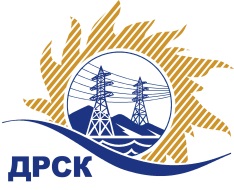 Акционерное Общество«Дальневосточная распределительная сетевая  компания»ПРОТОКОЛ ПЕРЕТОРЖКИСПОСОБ И ПРЕДМЕТ ЗАКУПКИ: открытый электронный запрос предложений на право заключения Договора поставки «СИЗ по линии ГО и ЧС.» (1270 раздела 4.2. ГКПЗ 2016 г.).Плановая стоимость: 1 543 005,25 руб. без учета НДС;  1 820 746,20 руб., с учетом НДС.ПРИСУТСТВОВАЛИ: 2 члена постоянно действующей Закупочной комиссии 2-го уровня. ВОПРОСЫ ЗАСЕДАНИЯ ЗАКУПОЧНОЙ КОМИССИИ:В адрес Организатора закупки   не поступило  ни одной заявки на участие в  процедуре переторжки.Дата и время начала процедуры вскрытия конвертов с заявками на участие в переторжке: 14:00 часов благовещенского времени 01.09.2016 г. Место проведения процедуры вскрытия конвертов с заявками на участие в переторжке: Торговая площадка Системы www.b2b-energo.ruОтветственный секретарь Закупочной комиссии 2 уровня                                    М.Г. ЕлисееваТерёшкина Г.М.(416-2) 397-260№ 708/МЭ-Пг. Благовещенск01 сентября 2016 г.